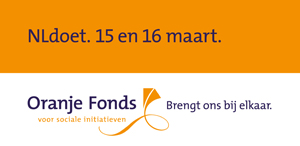 Culturele organisaties Enschede
Enschede, 25 februari 2013
Onderwerp: Meld uw klus aan en werf vrijwilligers tijdens NLdoet!
Beste vrijwilligersorganisatie,Op 15 en 16 maart a.s. vindt de grootste vrijwilligersactie van ons land weer plaats, NLdoet. In het hele land steken mensen de handen uit de mouwen bij maatschappelijke organisaties. Een uitgelezen kans om uitdagende klussen aan te pakken. Doe ook mee! Meld uw klus aan op www.nldoet.nl en werf vrijwilligers.Handen nodig
Op de www.nldoet.nl zijn inmiddels al meer dan 60 klussen in Enschede aangemeld. Opknappen van een scoutinggebouw, tuintje kortwieken, grote schoonmaak van een kerk, assisteren bij een pannenkoekenfeest. Zomaar een aantal uiteenlopende voorbeeldklussen. Soms zijn er 4 vrijwilligers nodig, soms 25. Heeft u klussen waar u extra handen bij kunt gebruiken? Het aanmelden van klussen kan nog steeds. Doet u dit voor vrijdag 1 maart dan ontvangt u gratis een promotiepakket.Vrijwilligers werven
Gemeente Enschede roept inwoners via diverse kanalen op anderen te helpen. Help ook een handje door NLdoet en uw klus te promoten via uw eigen communicatiekanalen zoals een website, (digitale) nieuwsbrief en posters. Onderstaande tekst kunt u als voorbeeld gebruiken:Kies een klus en help anderen! Kom 15/16 maart in actie bij NLdoet! 

Op 15 en 16 maart vindt de grootste vrijwilligersactie van ons land weer plaats. En (naam uw organisatie) doet ook mee! In het hele land steken mensen de handen uit de mouwen bij maatschappelijke organisaties. U kunt ons helpen met (omschrijving klus) of een andere klus kiezen op www.nldoet.nl. Er zijn al meer dan 60 klussen in Enschede aangemeld.  Samen helpen!Een ander helpen geeft een goed gevoel. Wanneer dat in groepsverband gebeurt, met de sportclub, vrienden of collega’s is de factor plezier nog groter. Bovendien kunnen grotere klussen worden aangepakt. Trommel collega’s, studenten en (sport)vrienden op en kies uw klus op www.nldoet.nl. Individueel aanmelden kan natuurlijk ook. Bedankt! Ook namens het Oranjefonds!Ook zijn er www.nldoet.nl posters (en flyers) te downloaden die u kunt printen en op kunt hangen. Doet u mee? Voor meer informatie kunt u contact opnemen via onderstaande gegevens. Graag tot ziens!

Met vriendelijke groet,


Monique Beernink, Coördinator NL Doet Enschede
M. 06-34991134, m.beernink@enschede.nl
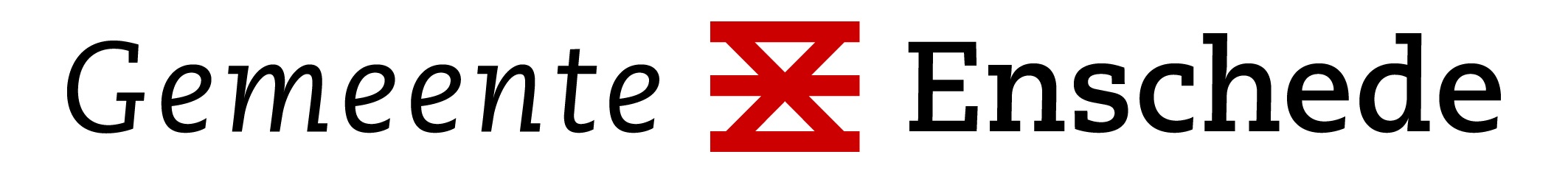 